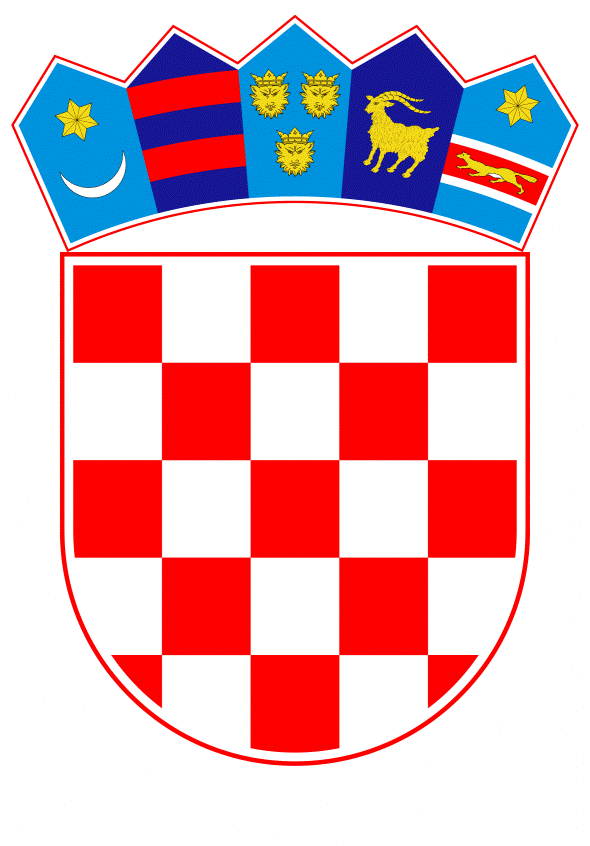 VLADA REPUBLIKE HRVATSKEZagreb, 31. listopada 2022.______________________________________________________________________________________________________________________________________________________________________________________________________________________________Banski dvori | Trg Sv. Marka 2  | 10000 Zagreb | tel. 01 4569 222 | vlada.gov.hrPrijedlogNa temelju članka 31. stavka 3. Zakona o Vladi Republike Hrvatske (Narodne novine, br. 150/11, 119/14, 93/16, 116/18 i 80/22) Vlada Republike Hrvatske je na sjednici održanoj ________ 2022. godine donijela 
Z A K LJ U Č A K Prihvaća se Dodatak I. Kolektivnom ugovoru za državne službenike i namještenike  u tekstu koji je dostavilo Ministarstvo rada, mirovinskoga sustava, obitelji i socijalne politike aktom KLASA: 152-02/22-01/01, URBROJ: 524-13/4-22-12, od 31. listopada 2022. Ovlašćuje se Marin Piletić, ministar rada, mirovinskoga sustava, obitelji i socijalne politike za potpisivanje Dodatka iz točke 1. ovoga Zaključka.Zadužuje se Ministarstvo rada, mirovinskoga sustava, obitelji i socijalne politike da o ovom                       Zaključku izvijesti Pregovarački odbor sindikata državne službe. Klasa:Urbroj:Zagreb, ____________PREDSJEDNIK    mr. sc. Andrej PlenkovićOBRAZLOŽENJEKolektivni ugovor za državne službenike i namještenike („Narodne novine“, broj 56/22, dalje: Kolektivni ugovor), kojim su uređena prava i obveze po osnovi rada i iz rada državnih službenika i namještenika i ugovorena materijalna prava, druge naknade i osnovica za izračun plaća, sklopljen je 6. svibnja 2022. godine na određeno vrijeme od četiri godine. Člankom 35. stavkom 6. Kolektivnog ugovora ugovoreno je da će ugovorne strane pregovarati o visini osnovice za svaku sljedeću kalendarsku godinu prije donošenja Državnog proračuna Republike Hrvatske za sljedeću godinu.Stavkom 7. istoga članka ugovorne strane su se obvezale do kraja rujna 2022. godine pristupiti pregovorima o promjeni visine osnovice za 2022. godinu u skladu s ekonomskim okolnostima i kretanjima gospodarskih pokazatelja.Prema odredbama Zakona o reprezentativnosti udruga poslodavaca i sindikata („Narodne novine“, br. 93/14 i 26/15) pregovori o sklapanju izmjena ili dopuna kolektivnog ugovora vode se s pregovaračkim odborom sindikata čija je reprezentativnost ili zastupljenost u pregovaračkom odboru utvrđena za sklapanje kolektivnog ugovora o čijim se izmjenama, odnosno dopunama želi pregovarati i koji su potpisnici toga kolektivnog ugovora.Sindikati reprezentativni za pregovaranje o sklapanju Kolektivnog ugovora utvrđeni su rješenjem Povjerenstva za utvrđivanje reprezentativnosti KLASA: 006-04/21-07/02, URBROJ: 689/1-21-30, od 1. listopada 2021. Pregovori s reprezentativnim sindikatima državne službe započeli su 21. rujna 2022. godine i trajali su do 18. listopada 2022. godine. Održana su četiri sastanka pregovaračkih odbora, sa zaključnim sastankom koji je održan 26. listopada 2022. godine, koji su se sporazumjeli o povećanju osnovice za izračun plaće za 6% od 1. listopada 2022., te će ista iznositi 6.663,47 kuna odnosno od 1. siječnja 2023.  884,39 eura, i 2% od 1. travnja 2023. od kojeg dana će osnovica iznositi 902,08 eura bruto.Pregovarački odbori su se usuglasili oko pregovora o visini osnovice za 2023. godinu koji će započeti tijekom trećeg tjedna mjeseca rujna 2023. godine.Također je povećan i iznos godišnje nagrade za božićne blagdane za 2022. i 2023. godinu i regresa za 2023. godinu te će isti iznositi 1.750,00 kuna (232,27 eura), a povećan je i dar u prigodi dana Sv. Nikole za 2022. i 2023. godinu na 753,45 kuna.Predlaže se Vladi Republike Hrvatske da prihvati Dodatak u predloženom sadržaju. Zaključkom se ujedno predlaže ovlastiti ministra rada, mirovinskoga sustava, obitelji i socijalne politike Marina Piletića za potpisivanje Dodatka te se predlaže zadužiti Ministarstvo rada, mirovinskoga sustava, obitelji i socijalne politike da o ovom Zaključku izvijesti Pregovarački odbor sindikata, kako bi se moglo pristupiti potpisivanju Dodatka. Predlagatelj:Ministarstvo rada, mirovinskoga sustava, obitelji i socijalne politikePredmet:Prijedlog zaključka o prihvaćanju Dodatka I. Kolektivnom ugovoru za državne službenike i namještenike 